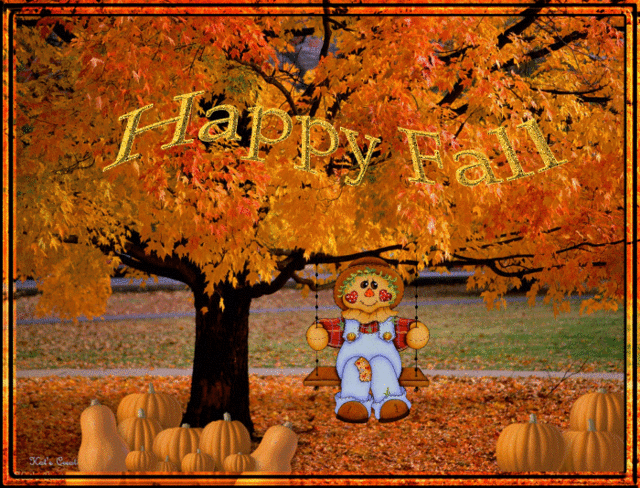 Previous
Dances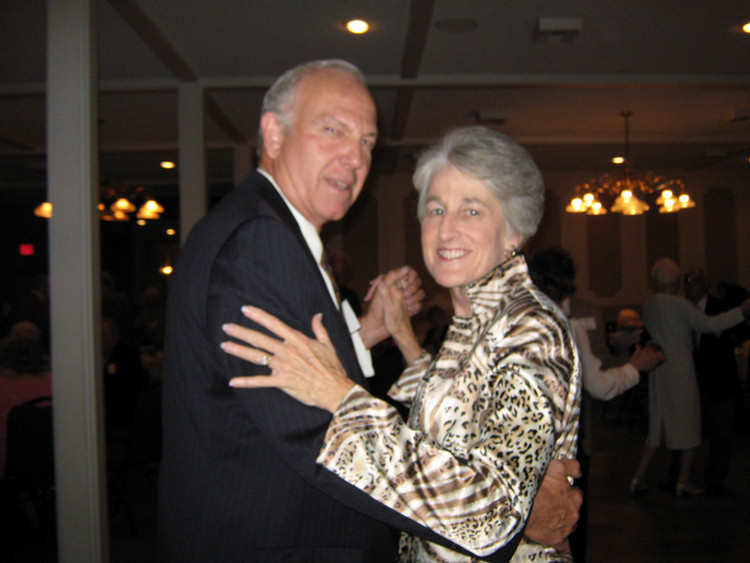 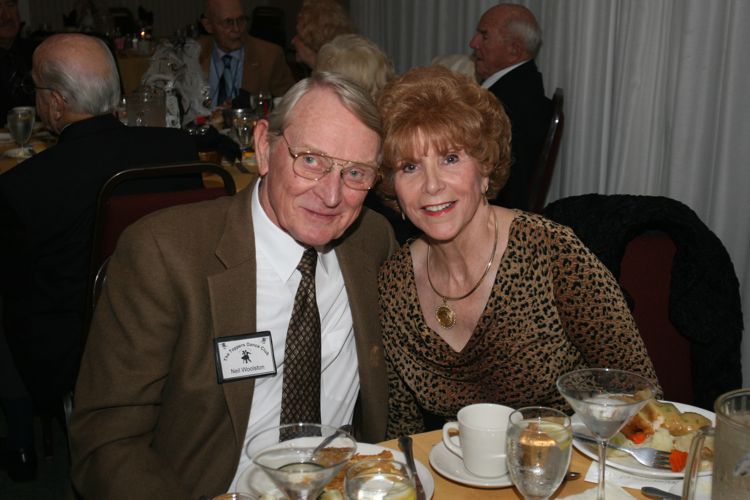 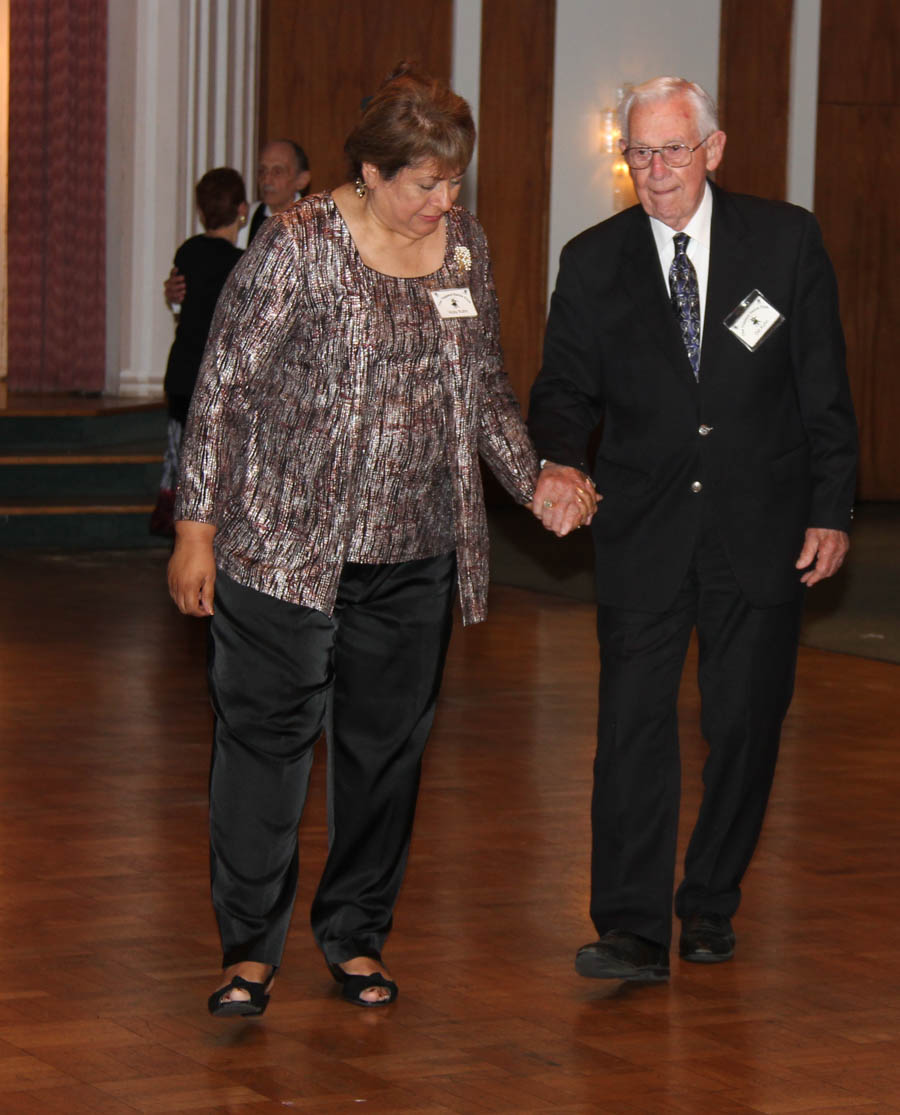 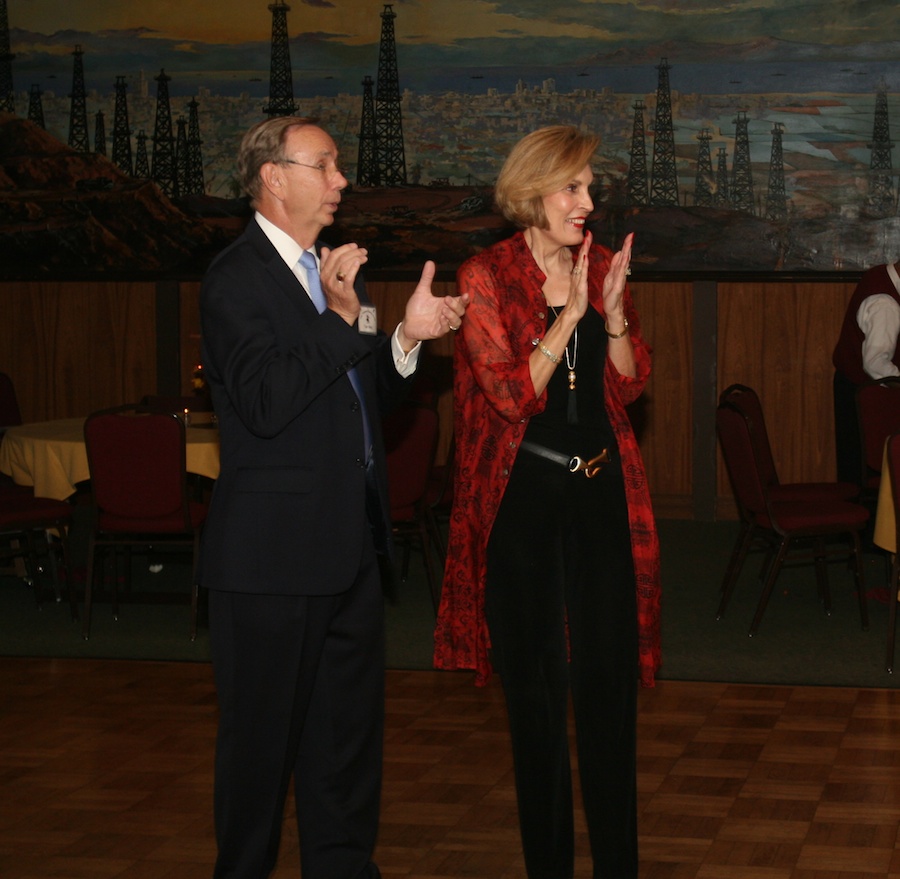 ccasion!